Association québécoise pour l’avancement des Nations Unies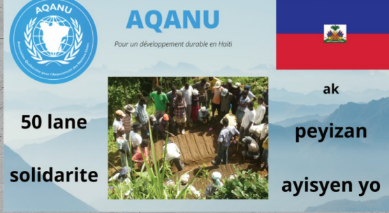 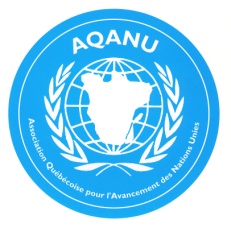 Pour un développement durable en Haïti473, rue de Cannes app. 304, GatineauQuébec) J 4E6 Tel : 819 568-7462www.aqanu.org      www.facebook.com/aqanupourhaiti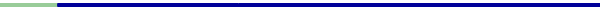  Réunion du Conseil d’administrationLundi 19 septembre 2022 tenue par ZOOM à 19hProcès-VerbalPrésences : Dr Emilio Bazile, Danielle Massicotte, Reginald Sorel, Jean Max St Fleur, Marie Lissa GuérinAbsences : Richardson Eugène, Louis JocelynI Mot du président Dr Bazile souhaite la bienvenue aux membres présents. II Fonctionnement2.1 Adoption de l’ordre du jour : proposé par Reginald Sorel, l’ordre du jour est adopté sans modifications.2.2 Adoption du procès-verbal du 15 août 2022Sur proposition de Danielle Massicotte appuyé par Reginald Sorel, le procès-verbal est adopté tel que présenté.2.2.1 Questions afférentes au procès-verbal Dr Bazile mentionne que Louis Jocelyn a indiqué aux responsables des régions sa disponibilité pour aider à présenter des projets.  Reginald Sorel indique, qu’après vérification, le volet 2 des subventions offertes par le NQSF n’exige pas des petits organismes qu’ils aient un employé.2.3 Nouvelles des comités régionauxBois-Francs : La Fondation Roncalli accepte de prolonger le délai de fin du projet de Thomonde vu les conditions d’insécurité qui persistent en Haïti.Granby : Dr Bazile a communiqué avec Clément Roy et donne des nouvelles des projets en cours.  Il souligne le dynamisme de cette région qui profite des subventions offertes pour présenter de nouveaux projets tout en s’assurant que cela ne pénalise pas les autres régions.Montréal : Jean Max St Fleur donne un aperçu des activités prévues lors du Quillethon qui se tiendra le 1er octobre.  La région est fin prête à accueillir les participants. Outaouais :  Il n’y a pas eu de rencontre ce mois-ci.
2.4 Nouvelles des comités nationauxComité de communication : Jean Max St Fleur parle du contenu du prochain cyber bulletin, une réunion est prévue la semaine prochaine.  Comité de projets : Aucune proposition d’analyse n’a été soumise.III Points de décision3.1 Le 50e anniversaire de l’AQANULa date et le lieu des célébrations sont fixés dans l’après-midi du 12 Novembre à la Prairie à partir de 16h.  Pierre et Lise Dextraze dirigent le comité qui s’affère dans la préparation. Pierre Gosselin et Danielle Massicotte ont pu remonter dans l’histoire en fouillant dans les archives. La liste des invités est prête, ils seront également conviés à l’Assemblée générale qui se tiendra dans la même salle de 13h à 15h.  3.2 Préparation de l’AGA et de la planification stratégiqueLa fiche de travail en préparation de l’AGA est remplie en spécifiant les tâches à accomplir d’ici la tenue de l’évènement et en précisant les responsables pour chacune d’elles.3.2.1 Intention des membres sortants.Reginald Sorel informe de sa décision de ne pas se représenter comme membre du C.A.3.3 Plateforme Development Aid : nouveau tarif/responsableMarie Lissa Guérin a pu s’entretenir avec le représentant et obtenir les prix et les conditions d’utilisation.  L’entente avec l’AQOCI au tarif de $150 pour les organismes-membres n’a pas été conclue.  Il faudrait débourser $1000 par année pour profiter des informations que la plateforme fournit.  Le conseil décide de reporter son adhésion.3.4 AQOCI : Gestion de la sécurité : responsable à nommerJean Max St Fleur accepte d’être le représentant de l’AQANU.  Il veillera à remplir le formulaire de renouvellement proposé par l’AQOCI sur l’auto-évaluation de l’organisme et à le faire parvenir à l’AQOCI.IV Points d’information4.1 Appel à projets Coopération bilatérale Québec-Haïti (10 octobre)Marie Lissa Guérin met en exergue cette nouvelle proposition de subventions et propose de la retracer dans les courriels envoyés par Pierrette Ruel via info@aqanu.org.4.2 Offre de subvention de la Fondation Louise Grenier et NQSFLa région de Granby en a profité. Certaines fondations acceptent de donner plus d’une subvention par organisme.  4.3 Rapport sur PSEA (Communauté de pratique)Marie Lissa Guérin a assisté à cet échange par zoom.  Il s’agit pour les responsables des différents organismes de partager les expériences afin d’enrichir le répertoire des actions à poser en cas d’incidents.4.3.1 : L’Enquête sur les violences sexuelles proposé par l’université Laval est ouverte à tous et chacun.  Elle permettra de dresser un portrait de la situation au Québec et dans les pays partenaires.V. Trésorerie5.1 Liste des chèques émisDanielle Massicotte présente la liste des chèques émis du 9 août au 18 septembre 2022.5.2 Partage des tâches (suivi)Danielle Massicotte informe qu’elle a trouvé quelqu’un pour la remplacer comme trésorière.  L’information sera divulguée en temps et lieu. Les membres la félicitent pour sa diligence à assurer la relève.5.3 FISIQ : Candidature-membre du CAL’invitation a été lancée de poser sa candidature pour être membre du CA de la FISIQ.  Toute personne membre du CA ou des comités régionaux peut présenter sa candidature.5.4 Nouveaux membres :  Le CA accepte que Yvette Depestre et de Sylvie Pelletier deviennent membres de l’AQANU.VI Varia : Voyages en Haïti dans le cadre des missions.Vu la situation d’insécurité qui persiste en Haïti, le C.A. réitère la décision prise d’interdire tout voyage fait au nom de l’AQANU et pour les projets que les régions supportent en Haïti, et ce, tant que la situation ne se sera pas améliorée et que le gouvernement du Canada ne lèvera pas l’interdiction pour ses ressortissants de se rendre sur les lieux.  Le C.A. demande également aux responsables des comités régionaux de faire signer une décharge de responsabilité de l’AQANU à toute personne qui décide de s’y rendre quand même. Adopté à l’unanimitéLevée de l’assemblée à 21hDate de la prochaine rencontre : lundi le 17 octobre à 19h par Zoom___	__________________				_______________________Marie Lissa Guérin, secrétaire				Dr Emilio Bazile, présidentAdopté le 17 octobre 2022